			    BNVB Team Camp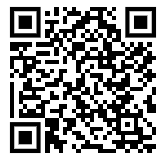     August 1st - 3rd, 2024You are invited to join TGCA Hall of Fame and 10-time State Champion coach, Jan Barker, and her coaching staff for 3 days of training with other players from Byron Nelson High School.  This is a great opportunity to receive outstanding volleyball instruction and prepare for the start of the 2024 season.  Coach Barker led her Amarillo Sandies to 14 state tournament appearances and 28 Regional tournament appearances.  She has numerous coaching honors, including 4x National Coach of the Year, and was selected to coach the Under Armor All-American Volleyball match in 2016.  She was recently Inducted in the Panhandle Sports Hall of Fame, TGCA Hall Of Fame , and named the 2017 Amarillo Woman of the Year.  Camp Details:	Camp schedule: August 1st- 6:00pm-9:00pm   August 2nd- 2:00pm-5:00pm   August 3rd- 2:00pm-5:00pmCamp will be held at Byron Nelson High School gyms.Who Can Attend:	Any current or potential volleyball player entering the 9th grade or older may 			attend.  If you plan on trying out in August, you should attend this camp.Cost:	The cost for camp is $125.  Payment by cash or money order made to Jan Barker only.  No checks please.How to Register:	Use the QR code above to reserve your spot in camp. Then, fill out the form below, and return it with payment to Coach Groth the first day of camp on August 1st.  Parents must sign the registration form before a player can participate.  Contact Coach Groth with any questions.------------------------------------------------------------------------------------------------------------Byron Nelson High School Volleyball Camp		August 1st-3rd, 2024Name:  ________________________________________  Age:  _____________  Grade (Fall ’24):  ________Address:  _______________________________________  			Cell Phone:  ____________________We as parents or guardians of the above named child, hereby grant permission for them to participate in the volleyball camp and acknowledge the fact that the child is physically able to participate in camp activities.  We hereby release the camp, Jan Barker, and camp staff from all claims from injuries or illness which may be sustained by our child and authorize the director or the designee to select hospital facilities and/or physician of their choice and authorize treatment of the above named camper on an emergency basis in the event such treatment becomes necessary while attending the 2024 volleyball camp.We also acknowledge that we are responsible for any and all expenses that may arise from an injury or illness that occurs during camp.Signature:  __________________________________________________________           Date: ________________________